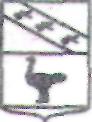 АДМИНИСТРАЦИЯ ГОРОДА ЛЬГОВА КУРСКОЙ ОБЛАСТИ 	ПОСТАНОВЛЕНИЕ    от 14.03.2018 г.	№ 270Об утверждении плана мероприятий по оздоровлению муниципальных финансов муниципального образования «город Льгов» Курской области, включая мероприятия направленные на рост доходов бюджета муниципального образования, оптимизацию расходов, а также сокращение муниципального долга В целях повышения эффективности управления муниципальными финансами   Администрация города Льгова Курской области  ПОСТАНОВЛЯЕТ:1. Утвердить прилагаемый План мероприятий по оздоровлению муниципальных финансов муниципального образования «город Льгов» Курской области, включая мероприятия направленные на рост доходов бюджета муниципального образования, оптимизацию расходов, а также сокращение  муниципального долга (далее – План), содержащий Программу оптимизации расходов бюджета муниципального образования «город Льгов» Курской области на 2018-2020 годы, включающая  мероприятия по оптимизации расходов на содержание бюджетной сети и расходов на органы местного самоуправления, а также численности работников бюджетной сферы в соответствии с планами мероприятий («дорожными картами») по повышению эффективности и качества услуг в отраслях социальной сферы, в том числе установление  запрета на увеличение численности муниципальных служащих.2. Разместить настоящее постановление на официальном  Интернет-сайте муниципального образования «город Льгов» Курской области (адрес Web-сайта: http:// gorlgov.rkursk.ru) в информационно-коммуникационной сети «Интернет».3. Ответственным исполнителям Плана ежеквартально, не позднее 5 дней по истечении отчетного периода, и ежегодно, не позднее 5 февраля года, следующего за отчетным, предоставлять в управление финансов Администрации города Льгова отчет о результатах реализации Плана.4. Признать утратившим силу постановление Администрации города Льгова Курской области от 29.05.2017 г. № 641 «Об утверждении плана мероприятий по оздоровлению муниципальных финансов муниципального образования «город Льгов» Курской области, включая мероприятия направленные на рост доходов бюджета муниципального образования, оптимизацию расходов, а также сокращение муниципального долга».5. Контроль за исполнением настоящего постановления оставляю за собой.6. Постановление вступает в силу со дня его подписания.             Глава города                                                            В.В.ВоробьёвПриложение к постановлению Администрации города Льгова Курской области от 14.03.2018 г. № 270                                                                 ПЛАН МЕРОПРИЯТИЙпо оздоровлению муниципальных финансов муниципального образования «город Льгов» Курской области, включая мероприятия направленные на рост доходов бюджета муниципального образования, оптимизацию расходов, а также сокращение  муниципального долга № п/пНаименование мероприятий и целевых показателейНаименование мероприятий и целевых показателейСрок реализации мероприятияЗначение  целевого показателя (бюджетный эффект)Значение  целевого показателя (бюджетный эффект)Значение  целевого показателя (бюджетный эффект) Исполнители, ответственные за реализацию мероприятия№ п/пНаименование мероприятий и целевых показателейНаименование мероприятий и целевых показателейСрок реализации мероприятия2018 год2019 год 2020 год Исполнители, ответственные за реализацию мероприятия1.Направления роста доходов бюджета1.Направления роста доходов бюджета1.Направления роста доходов бюджета1.Направления роста доходов бюджета1.Направления роста доходов бюджета1.Направления роста доходов бюджета1.Обеспечение взаимодействия с налоговыми органами в целях повышения собираемости налоговых доходов, в первую очередь, по местным налогам. Продолжение работы межведомственной комиссии по социально-экономическим вопросам города Льгова, в целях обеспечения поступлений в областной и местный бюджеты налоговых и неналоговых доходов. Темп роста налоговых  и неналоговых доходов, зачисляемых в бюджет муниципального образования «Город Льгов», в сопоставимых условиях, процентовОбеспечение взаимодействия с налоговыми органами в целях повышения собираемости налоговых доходов, в первую очередь, по местным налогам. Продолжение работы межведомственной комиссии по социально-экономическим вопросам города Льгова, в целях обеспечения поступлений в областной и местный бюджеты налоговых и неналоговых доходов. Темп роста налоговых  и неналоговых доходов, зачисляемых в бюджет муниципального образования «Город Льгов», в сопоставимых условиях, процентовПостоянно101,0101,0101,0Межведомственной комиссии по социально-экономическим вопросам города ЛьговаУправление финансов Администрации города ЛьговаГлавный специалист-эксперт по вопросам арендной платы за землю  Администрации города Льгова, Главный специалист-эксперт по вопросам управления имуществом  Администрации города Льгова2.Мониторинг уровня собираемости налогов (целевой показатель да/нет)Мониторинг уровня собираемости налогов (целевой показатель да/нет)Два раза в год: за 1-е полугодие –до 15 августа, по итогам года до 15 февралядададаУправление финансов Администрации города Льгова3.Проведение оценки эффективности предоставляемых льгот и установленных ставок по местным налогам, не влияющих на стимулирование предпринимательской активности (далее - оценка эффективности), (целевой показатель да/нет)Проведение оценки эффективности предоставляемых льгот и установленных ставок по местным налогам, не влияющих на стимулирование предпринимательской активности (далее - оценка эффективности), (целевой показатель да/нет)до 15 июля 2018 годаданетнетУправление финансов Администрации города Льгова4.Внесение изменений по согласованию с Комитетом финансов Курской области до 1 сентября 2018 года в  план по устранению неэффективных льгот (пониженных ставок по налогам) с учетом результатов  проведения оценки эффективности налоговых льгот (пониженных ставок по налогам). (целевой показатель да/нет)Внесение изменений по согласованию с Комитетом финансов Курской области до 1 сентября 2018 года в  план по устранению неэффективных льгот (пониженных ставок по налогам) с учетом результатов  проведения оценки эффективности налоговых льгот (пониженных ставок по налогам). (целевой показатель да/нет)До 1 сентября 2018 годаданетнетУправление финансов Администрации города Льгова5.Проведение совместно с Управлением УМВД России по Курской области и налоговыми органами работы с субъектами малого и среднего предпринимательства по легализации доходов в целях увеличения налоговых поступлений (целевой показатель да/нет)Проведение совместно с Управлением УМВД России по Курской области и налоговыми органами работы с субъектами малого и среднего предпринимательства по легализации доходов в целях увеличения налоговых поступлений (целевой показатель да/нет)Два раза в год: за 1-е полугодие –до 15 августа, по итогам года до 15 февраля дададаОтдел экономики, муниципальных закупок, потребительского рынка, предпринимательства и транспорта Администрации города ЛьговаКонсультант по вопросам в сфере трудовых отношений Администрации города Льгова6.Осуществление совместно с налоговыми органами мониторинга уплаты налога на доходы физических лиц с целью выявления налоговых агентов, допускающих не перечисление или неполное перечисление налога, анализ текущей уплаты налога на доходы физических лиц в течение года.Принятие действенных мер по результатам мониторинга, направленных на погашение налоговыми агентами предполагаемой задолженности по налогу на доходы физических лиц (целевой показатель да/нет).Осуществление совместно с налоговыми органами мониторинга уплаты налога на доходы физических лиц с целью выявления налоговых агентов, допускающих не перечисление или неполное перечисление налога, анализ текущей уплаты налога на доходы физических лиц в течение года.Принятие действенных мер по результатам мониторинга, направленных на погашение налоговыми агентами предполагаемой задолженности по налогу на доходы физических лиц (целевой показатель да/нет).Два раза в год: за 1-е полугодие –до 15 августа, по итогам года до 15 февралядададаМежведомственной комиссии по социально-экономическим вопросам города ЛьговаКонсультант по вопросам в сфере трудовых отношений Администрации города Льгова7.Выявление неиспользуемых основных фондов муниципальных учреждений и принятие соответствующих мер по их реализации или сдаче в аренду (целевой показатель рост доходов от сдачи  в аренду имущества, процентов)Выявление неиспользуемых основных фондов муниципальных учреждений и принятие соответствующих мер по их реализации или сдаче в аренду (целевой показатель рост доходов от сдачи  в аренду имущества, процентов)Ежегодно по итогам годовой отчетностидо 2до 2до 2Главный специалист-эксперт по вопросам арендной платы за землю  Администрации города Льгова, Главный специалист-эксперт по вопросам управления имуществом  Администрации города Льгова8.Обеспечение достижения показателя индекса физического объёма инвестиций в основной капитал (за исключением бюджетных средств). Индекс физического объема инвестиций в основной капитал (за исключением бюджетных средств) в отчетном году по сравнению с предыдущим, процентовОбеспечение достижения показателя индекса физического объёма инвестиций в основной капитал (за исключением бюджетных средств). Индекс физического объема инвестиций в основной капитал (за исключением бюджетных средств) в отчетном году по сравнению с предыдущим, процентовЕжегодно96,622,7101,2Отдел экономики, муниципальных закупок, потребительского рынка, предпринимательства и транспорта Администрации города Льгова9.Увеличение доли среднесписочной численности работников на предприятиях малого и среднего предпринимательства в общей численности занятого населения в отчетном году по сравнению с предыдущим, процентовУвеличение доли среднесписочной численности работников на предприятиях малого и среднего предпринимательства в общей численности занятого населения в отчетном году по сравнению с предыдущим, процентовЕжегодно0,0210,0210,021Отдел экономики, муниципальных закупок, потребительского рынка, предпринимательства и транспорта Администрации города ЛьговаКонсультант по вопросам в сфере трудовых отношений Администрации города Льгова10.Снижение численности безработных граждан, зарегистрированных в органах службы занятости в отчетном году по сравнению с предыдущим, процентовСнижение численности безработных граждан, зарегистрированных в органах службы занятости в отчетном году по сравнению с предыдущим, процентовЕжегодно0,60,60,6Консультант по вопросам в сфере трудовых отношений Администрации города Льгова11.Увеличение собираемости налогов и платежей11.Увеличение собираемости налогов и платежей11.Увеличение собираемости налогов и платежей11.Увеличение собираемости налогов и платежей11.Увеличение собираемости налогов и платежей11.Увеличение собираемости налогов и платежей1.Взаимодействие с МИФНС №2 по Курской области и обеспечение межведомственного информационного взаимодействия (целевой показатель да/нет).Взаимодействие с МИФНС №2 по Курской области и обеспечение межведомственного информационного взаимодействия (целевой показатель да/нет).ЕжемесячнодададаОтдел экономики, муниципальных закупок, потребительского рынка, предпринимательства и транспорта Администрации города Льгова2.Активизация претензионной работы по снижению текущей задолженности в  бюджет муниципального образования «Город Льгов»:- рассмотрение должников на заседаниях рабочих групп;- направление предписаний (уведомлений) о необходимости погашения текущей задолженности;- расторжение договоров аренды и дальнейшее освобождение муниципального имущества (земельных участков) арендаторами  (целевой показатель да/нет).Активизация претензионной работы по снижению текущей задолженности в  бюджет муниципального образования «Город Льгов»:- рассмотрение должников на заседаниях рабочих групп;- направление предписаний (уведомлений) о необходимости погашения текущей задолженности;- расторжение договоров аренды и дальнейшее освобождение муниципального имущества (земельных участков) арендаторами  (целевой показатель да/нет).ЕжемесячнодададаГлавный специалист-эксперт по вопросам арендной платы за землю  Администрации города Льгова, Главный специалист-эксперт по вопросам управления имуществом  Администрации города Льгова3.Сокращение недоимки по налогам и платежам в бюджет муниципального образования «Город Льгов», процентовСокращение недоимки по налогам и платежам в бюджет муниципального образования «Город Льгов», процентовПостоянно555МИФНС №2 по Курской области, Межведомственной комиссии по социально-экономическим вопросам города ЛьговаОперативный штаб по ликвидации задолженности по имущественным налогам физических лиц города Льгова 111.Программа оптимизации расходов бюджета муниципального образования «город Льгов» Курской области на 2018-2020 годы, включающая  мероприятия по оптимизации расходов на содержание бюджетной сети и расходов на органы местного самоуправления, а также численности работников бюджетной сферы в соответствии с планами мероприятий («дорожными картами») по повышению эффективности и качества услуг в отраслях социальной сферы, в том числе установление запрета на увеличение численности муниципальных служащих.111.Программа оптимизации расходов бюджета муниципального образования «город Льгов» Курской области на 2018-2020 годы, включающая  мероприятия по оптимизации расходов на содержание бюджетной сети и расходов на органы местного самоуправления, а также численности работников бюджетной сферы в соответствии с планами мероприятий («дорожными картами») по повышению эффективности и качества услуг в отраслях социальной сферы, в том числе установление запрета на увеличение численности муниципальных служащих.111.Программа оптимизации расходов бюджета муниципального образования «город Льгов» Курской области на 2018-2020 годы, включающая  мероприятия по оптимизации расходов на содержание бюджетной сети и расходов на органы местного самоуправления, а также численности работников бюджетной сферы в соответствии с планами мероприятий («дорожными картами») по повышению эффективности и качества услуг в отраслях социальной сферы, в том числе установление запрета на увеличение численности муниципальных служащих.111.Программа оптимизации расходов бюджета муниципального образования «город Льгов» Курской области на 2018-2020 годы, включающая  мероприятия по оптимизации расходов на содержание бюджетной сети и расходов на органы местного самоуправления, а также численности работников бюджетной сферы в соответствии с планами мероприятий («дорожными картами») по повышению эффективности и качества услуг в отраслях социальной сферы, в том числе установление запрета на увеличение численности муниципальных служащих.111.Программа оптимизации расходов бюджета муниципального образования «город Льгов» Курской области на 2018-2020 годы, включающая  мероприятия по оптимизации расходов на содержание бюджетной сети и расходов на органы местного самоуправления, а также численности работников бюджетной сферы в соответствии с планами мероприятий («дорожными картами») по повышению эффективности и качества услуг в отраслях социальной сферы, в том числе установление запрета на увеличение численности муниципальных служащих.111.Программа оптимизации расходов бюджета муниципального образования «город Льгов» Курской области на 2018-2020 годы, включающая  мероприятия по оптимизации расходов на содержание бюджетной сети и расходов на органы местного самоуправления, а также численности работников бюджетной сферы в соответствии с планами мероприятий («дорожными картами») по повышению эффективности и качества услуг в отраслях социальной сферы, в том числе установление запрета на увеличение численности муниципальных служащих.111.Программа оптимизации расходов бюджета муниципального образования «город Льгов» Курской области на 2018-2020 годы, включающая  мероприятия по оптимизации расходов на содержание бюджетной сети и расходов на органы местного самоуправления, а также численности работников бюджетной сферы в соответствии с планами мероприятий («дорожными картами») по повышению эффективности и качества услуг в отраслях социальной сферы, в том числе установление запрета на увеличение численности муниципальных служащих.111.Программа оптимизации расходов бюджета муниципального образования «город Льгов» Курской области на 2018-2020 годы, включающая  мероприятия по оптимизации расходов на содержание бюджетной сети и расходов на органы местного самоуправления, а также численности работников бюджетной сферы в соответствии с планами мероприятий («дорожными картами») по повышению эффективности и качества услуг в отраслях социальной сферы, в том числе установление запрета на увеличение численности муниципальных служащих.1.Оптимизация бюджетной сети и органов управленияОптимизация бюджетной сети и органов управления1.1.Не допущение увеличения  общей численности работников муниципальных учреждений и органов местного самоуправленияНе допущение увеличения  общей численности работников муниципальных учреждений и органов местного самоуправленияПостоянноНе допущение ростаНе допущение ростаНе допущение ростаОрганы местного самоуправления города Льгова1.2.Обеспечение соблюдения установленного постановлением Администрации Курской области норматива формирования расходов на содержание органов местного самоуправления  города Льгова   (целевой показатель да/нет).Обеспечение соблюдения установленного постановлением Администрации Курской области норматива формирования расходов на содержание органов местного самоуправления  города Льгова   (целевой показатель да/нет).По итогам годадададаОрганы местного самоуправления города Льгова1.3.Не принимать решения о повышения оплаты труда работников органов местного самоуправления муниципального образования «Город Льгов» Курской области сверх темпов и сроков, предусмотренных для работников органов государственной власти на областном уровне (целевой показатель да/нет).Не принимать решения о повышения оплаты труда работников органов местного самоуправления муниципального образования «Город Льгов» Курской области сверх темпов и сроков, предусмотренных для работников органов государственной власти на областном уровне (целевой показатель да/нет).ПостояннодададаОрганы местного самоуправления города Льгова1.4.Осуществление мониторинга бюджетной сети (количество бюджетных учреждений, количество персонала, используемые фонды, объемы и качество предоставляемых муниципальных услуг в разрезе бюджетных учреждений). Проведение оценки потребности в бюджетных учреждениях с учетом необходимого уровня обеспеченности муниципальными услугамиОсуществление мониторинга бюджетной сети (количество бюджетных учреждений, количество персонала, используемые фонды, объемы и качество предоставляемых муниципальных услуг в разрезе бюджетных учреждений). Проведение оценки потребности в бюджетных учреждениях с учетом необходимого уровня обеспеченности муниципальными услугамиЕжегодноНе допущение ростаНе допущение ростаНе допущение ростаОтраслевые отделы Администрации города Льгова1.5.Проведение работы по повышению эффективности расходов на содержание учреждений, в том числе использования зданий, находящихся в оперативном управлении (переезд учреждений в помещения с наименьшей площадью, консервация свободных площадей, передача части площадей учреждений в долгосрочную аренду).Осуществление оптимизации лимитов потребления топливно-энергетических ресурсов муниципальных учреждений; обеспечение энергоэффективности в бюджетном секторе (целевой показатель да/нет).Проведение работы по повышению эффективности расходов на содержание учреждений, в том числе использования зданий, находящихся в оперативном управлении (переезд учреждений в помещения с наименьшей площадью, консервация свободных площадей, передача части площадей учреждений в долгосрочную аренду).Осуществление оптимизации лимитов потребления топливно-энергетических ресурсов муниципальных учреждений; обеспечение энергоэффективности в бюджетном секторе (целевой показатель да/нет).ПостояннодададаОтраслевые отделы Администрации города Льгова,Отдел  ЖКХ Администрации города Льгова, Главный специалист-эксперт по вопросам управления имуществом  Администрации города Льгова2.Обеспечение не допущения по состоянию на первое число каждого месяца просроченной кредиторской задолженности бюджета муниципального образования «Город Льгов»  Курской области и муниципальных учреждений муниципального образования «Город Льгов» Курской области по социально значимым направлениям.                                                                                Недопущение просроченной кредиторской задолженности по социально значимым направлениям.                                                                                Обеспечение не допущения по состоянию на первое число каждого месяца просроченной кредиторской задолженности бюджета муниципального образования «Город Льгов»  Курской области и муниципальных учреждений муниципального образования «Город Льгов» Курской области по социально значимым направлениям.                                                                                Недопущение просроченной кредиторской задолженности по социально значимым направлениям.                                                                                ПостоянноНе допущениеНе допущениеНе допущениеУправление финансов Администрации города ЛьговаОтраслевые отделы Администрации города Льгова3.Обеспечение исполнения принятых муниципальным образованием «Город Льгов» Курской области обязательств по достижению целевых показателей повышения оплаты труда работников бюджетной сферы в соответствии с указами Президента Российской Федерации.Достижение запланированного уровня показателей в соответствии с указами Президента Российской Федерации (целевой показатель да/нет).Обеспечение исполнения принятых муниципальным образованием «Город Льгов» Курской области обязательств по достижению целевых показателей повышения оплаты труда работников бюджетной сферы в соответствии с указами Президента Российской Федерации.Достижение запланированного уровня показателей в соответствии с указами Президента Российской Федерации (целевой показатель да/нет).ЕжегоднодададаОтраслевые отделы Администрации города Льгова4.Повышение эффективности планирования муниципального заданияПовышение эффективности планирования муниципального задания4.1.При определении стоимости услуг учитывать, что:стоимость одной и той же услуги вне зависимости от учреждения должна оказываться по одному нормативу затрат;стоимость услуги, оказываемой за счет средств бюджета, не может быть выше, чем стоимость такой же услуги оказываемой потребителю на возмездной основе (целевой показатель да/нет).При определении стоимости услуг учитывать, что:стоимость одной и той же услуги вне зависимости от учреждения должна оказываться по одному нормативу затрат;стоимость услуги, оказываемой за счет средств бюджета, не может быть выше, чем стоимость такой же услуги оказываемой потребителю на возмездной основе (целевой показатель да/нет).ЕжегоднодададаОтраслевые отделы Администрации города Льгова5.Повышение эффективности муниципальных закупокПовышение эффективности муниципальных закупок5.1.При осуществлении муниципальных закупок основываться на следующих критериях:обоснованность закупок, начальных (максимальных) цен контрактов, комплектности приобретаемого товара, его технических характеристик;стремление к экономии в ходе закупочных процедур при условии соблюдения качества и требований законодательства;        создание заказчиком приемочной комиссии для приемки поставленного товара, выполненной работы или оказанной услуги, результатов отдельного этапа исполнения контракта (если заказчиком не привлекаются эксперты, экспертные организации к проведению экспертизы поставленного товара, выполненной работы или оказанной услуги в случаях, установленных действующим законодательством)Целевой показатель экономия бюджетных средств по результатам размещения заказов (да/нет).При осуществлении муниципальных закупок основываться на следующих критериях:обоснованность закупок, начальных (максимальных) цен контрактов, комплектности приобретаемого товара, его технических характеристик;стремление к экономии в ходе закупочных процедур при условии соблюдения качества и требований законодательства;        создание заказчиком приемочной комиссии для приемки поставленного товара, выполненной работы или оказанной услуги, результатов отдельного этапа исполнения контракта (если заказчиком не привлекаются эксперты, экспертные организации к проведению экспертизы поставленного товара, выполненной работы или оказанной услуги в случаях, установленных действующим законодательством)Целевой показатель экономия бюджетных средств по результатам размещения заказов (да/нет).ПостояннодададаГлавные распорядители средств бюджета6.Планирование бюджета муниципального образования «город Льгов» Планирование бюджета муниципального образования «город Льгов» 6.1.Планирование бюджета в рамках муниципальных программ (увеличение доли программных расходов). Доля расходов бюджета муниципального образования «город Льгов», формируемых в рамках муниципальных программ, в общем объеме расходов, процентовПланирование бюджета в рамках муниципальных программ (увеличение доли программных расходов). Доля расходов бюджета муниципального образования «город Льгов», формируемых в рамках муниципальных программ, в общем объеме расходов, процентовЕжегодноне менее 90не менее 90не менее 90Отраслевые отделы Администрации города Льгова6.2.Уточнение долгосрочного бюджетного прогноза (целевой показатель да/нет).Уточнение долгосрочного бюджетного прогноза (целевой показатель да/нет).Ежегодно по мере необходимостидададаУправление финансов Администрации города Льгова6.3.Утверждение местного бюджета с включением в состав доходов из областного бюджета в размерах, не превышающих предусмотренных в областном бюджете объемов (целевой показатель да/нет).Утверждение местного бюджета с включением в состав доходов из областного бюджета в размерах, не превышающих предусмотренных в областном бюджете объемов (целевой показатель да/нет).ЕжегоднодададаУправление финансов Администрации города Льгова6.3.Направление на заключение (согласование) в Комитет финансов Курской области:-основные параметры проекта бюджета муниципального образования «Город Льгов» на очередной финансовый год и на плановый период (доходы по видам доходов; расходы по разделам, подразделам, видам расходов; дефицит или профицит, источники финансирования дефицита бюджета муниципального образования «Город Льгов» по видам источников) с учетом мероприятий планов по устранению неэффективных льгот (пониженных ставок по налогам) и по отмене установленных муниципальным образованием Курской области расходных обязательств, не связанных с решением вопросов, отнесенных Конституцией Российской Федерации и федеральными законами к полномочиям органов местного самоуправления, до внесения указанного проекта в Льговский Городской Совет депутатов по формам, установленным Комитетом финансов Курской области;-  проекты решений о внесении изменений в решение о бюджете муниципального образования «город Льгов» на текущий год и на плановый период до внесения указанных проектов в Льговский Городской Совет депутатов по формам, установленным Комитетом финансов Курской области;- проекты нормативных правовых актов органов местного самоуправления (проекты нормативных правовых актов о внесении изменений в указанные акты), направленные на увеличение расходов на оказание мер социальной поддержки отдельным категориям граждан, осуществляемых за счет средств местного бюджета,  до их принятия (утверждения) органами местного самоуправления муниципального образования «Город Льгов». (целевой показатель да/нет).Направление на заключение (согласование) в Комитет финансов Курской области:-основные параметры проекта бюджета муниципального образования «Город Льгов» на очередной финансовый год и на плановый период (доходы по видам доходов; расходы по разделам, подразделам, видам расходов; дефицит или профицит, источники финансирования дефицита бюджета муниципального образования «Город Льгов» по видам источников) с учетом мероприятий планов по устранению неэффективных льгот (пониженных ставок по налогам) и по отмене установленных муниципальным образованием Курской области расходных обязательств, не связанных с решением вопросов, отнесенных Конституцией Российской Федерации и федеральными законами к полномочиям органов местного самоуправления, до внесения указанного проекта в Льговский Городской Совет депутатов по формам, установленным Комитетом финансов Курской области;-  проекты решений о внесении изменений в решение о бюджете муниципального образования «город Льгов» на текущий год и на плановый период до внесения указанных проектов в Льговский Городской Совет депутатов по формам, установленным Комитетом финансов Курской области;- проекты нормативных правовых актов органов местного самоуправления (проекты нормативных правовых актов о внесении изменений в указанные акты), направленные на увеличение расходов на оказание мер социальной поддержки отдельным категориям граждан, осуществляемых за счет средств местного бюджета,  до их принятия (утверждения) органами местного самоуправления муниципального образования «Город Льгов». (целевой показатель да/нет).Формирование проекта бюджета муниципального образования «город Льгов» и внесение изменений в него в сроки, установленные нормативными правовыми актами муниципального образования «город Льгов»дададаУправление финансов Администрации города Льгова6.4.Недопущение принятия и  исполнения расходных обязательств, не связанных с решением вопросов, отнесенных Конституцией Российской Федерации и федеральными законами к полномочиям органов местного самоуправления (целевой показатель да/нет).Недопущение принятия и  исполнения расходных обязательств, не связанных с решением вопросов, отнесенных Конституцией Российской Федерации и федеральными законами к полномочиям органов местного самоуправления (целевой показатель да/нет).ЕжегоднодададаОрганы местного самоуправления города Льгова1У. Меры по сокращению муниципального долга1У. Меры по сокращению муниципального долга1У. Меры по сокращению муниципального долга1У. Меры по сокращению муниципального долга1У. Меры по сокращению муниципального долга1У. Меры по сокращению муниципального долга1.Утверждение предельного объема муниципального долга  на уровне, не превышающем 50 % утвержденного общего годового объема доходов местного бюджета без учета утвержденных безвозмездных поступлений и (или) поступлений налоговых доходов по дополнительным нормативам отчислений  (целевой показатель процентов)Утверждение предельного объема муниципального долга  на уровне, не превышающем 50 % утвержденного общего годового объема доходов местного бюджета без учета утвержденных безвозмездных поступлений и (или) поступлений налоговых доходов по дополнительным нормативам отчислений  (целевой показатель процентов)ЕжегодноНе более 50Не более 50Не более 50Управление финансов Администрации города Льгова2.Утверждение предельного объема расходов на обслуживание муниципального долга  в объеме не выше 5 % от суммы расходов бюджета, за исключением расходов, которые осуществляются за счет субвенций, предоставляемых из областного бюджета (целевой показатель процентов)Утверждение предельного объема расходов на обслуживание муниципального долга  в объеме не выше 5 % от суммы расходов бюджета, за исключением расходов, которые осуществляются за счет субвенций, предоставляемых из областного бюджета (целевой показатель процентов)По мере необходимостидо 5до 5до 5Управление финансов Администрации города Льгова3.Планирование привлечения бюджетных кредитов из областного бюджета в местный бюджет  после принятия соответствующего решения на областном уровне (целевой показатель да/нет).Планирование привлечения бюджетных кредитов из областного бюджета в местный бюджет  после принятия соответствующего решения на областном уровне (целевой показатель да/нет).ЕжегоднодададаУправление финансов Администрации города Льгова4.Отсутствие по состоянию на первое число каждого месяца просроченной задолженности по долговым обязательствам муниципального образования по данным долговой книги муниципального образования, представляемым в Комитет финансов Курской области (целевой показатель да/нет).Отсутствие по состоянию на первое число каждого месяца просроченной задолженности по долговым обязательствам муниципального образования по данным долговой книги муниципального образования, представляемым в Комитет финансов Курской области (целевой показатель да/нет).Возврат кредитов производить согласно графиков по заключенным соглашениямдададаУправление финансов Администрации города Льгова5.Принять обязательства по обеспечению возможности привлечения в бюджет муниципального образования кредитов от кредитных организаций исключительно по ставкам на уровне не более чем уровень ключевой ставки, установленной Центральным банком Российской Федерации, увеличенный на 1 процент годовых, со дня заключения  Соглашения о предоставлении бюджету муниципального образования «Город Льгов» Курской областииз областного бюджета бюджетного кредита на частичное покрытие дефицита местного бюджета и осуществление мероприятий, связанных с ликвидацией последствий стихийных бедствий и техногенных аварий (целевой показатель да/нет).Принять обязательства по обеспечению возможности привлечения в бюджет муниципального образования кредитов от кредитных организаций исключительно по ставкам на уровне не более чем уровень ключевой ставки, установленной Центральным банком Российской Федерации, увеличенный на 1 процент годовых, со дня заключения  Соглашения о предоставлении бюджету муниципального образования «Город Льгов» Курской областииз областного бюджета бюджетного кредита на частичное покрытие дефицита местного бюджета и осуществление мероприятий, связанных с ликвидацией последствий стихийных бедствий и техногенных аварий (целевой показатель да/нет).По мере необходимостидададаУправление финансов Администрации города Льгова